    НАДЗИРАНИ СУБЈЕКАТ                                           М.П.         ИНСПЕКТОР______________________                                                                                               ___________________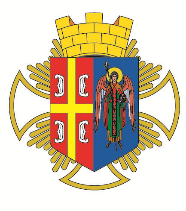 РEПУБЛИКА СРБИЈА                                                                                                   Општинска  управа Општине АранђеловацОдељење за инспекцијске послове- Комунална инспекција -КОНТРОЛНА ЛИСТА БРОЈ 13.3Становање и одржавање зграда-Кућни ред – Коришћење заједничких делова зграде (капија и улазна врата, улаз у зграду)Правни основ:Закон о становању и одржавању зграда („Службени гласник РС“, број 104/2016 и 9/2020-др.закон) иОдлука о општим правилима кућног реда у стамбеним и стамбено-пословним зградама на територији општине Аранђеловац („Службени гласник општине Аранђеловац“, број 88/2017)КОНТРОЛНА ЛИСТА БРОЈ 13.3Становање и одржавање зграда-Кућни ред – Коришћење заједничких делова зграде (капија и улазна врата, улаз у зграду)Правни основ:Закон о становању и одржавању зграда („Службени гласник РС“, број 104/2016 и 9/2020-др.закон) иОдлука о општим правилима кућног реда у стамбеним и стамбено-пословним зградама на територији општине Аранђеловац („Службени гласник општине Аранђеловац“, број 88/2017)   ОПШТЕ ИНФОРМАЦИЈЕ О ИНСПЕКЦИЈСКОМ НАДЗОРУ   ОПШТЕ ИНФОРМАЦИЈЕ О ИНСПЕКЦИЈСКОМ НАДЗОРУ   ОПШТЕ ИНФОРМАЦИЈЕ О ИНСПЕКЦИЈСКОМ НАДЗОРУДео 1.  Опште информације Део 1.  Опште информације Део 1.  Опште информације 1.1 Општина Аранђеловац – Општинска управа 1.2 Одељење за инспекцијске послове – комунална инспекција1.3 Инспектор: 1.4  Датум инспекцијског надзора: 1.1 Општина Аранђеловац – Општинска управа 1.2 Одељење за инспекцијске послове – комунална инспекција1.3 Инспектор: 1.4  Датум инспекцијског надзора: 1.1 Општина Аранђеловац – Општинска управа 1.2 Одељење за инспекцијске послове – комунална инспекција1.3 Инспектор: 1.4  Датум инспекцијског надзора: 1.5   Врста инспекцијског надзора         □ Редовни           □ Мешовити        □ Ванредни          □ Контролни          □ Допунски  1.5   Врста инспекцијског надзора         □ Редовни           □ Мешовити        □ Ванредни          □ Контролни          □ Допунски  1.5   Врста инспекцијског надзора         □ Редовни           □ Мешовити        □ Ванредни          □ Контролни          □ Допунски  1.6   Инспекцијски надзор према облику:         □ Теренски         □ Канцеларијски  1.6   Инспекцијски надзор према облику:         □ Теренски         □ Канцеларијски  1.6   Инспекцијски надзор према облику:         □ Теренски         □ Канцеларијски  1.7   Налог за инспекцијски надзор:          □ Да          □ Не  1.7   Налог за инспекцијски надзор:          □ Да          □ Не  1.7   Налог за инспекцијски надзор:          □ Да          □ Не            ИНФОРМАЦИЈЕ О КОНТРОЛИСАНОМ СУБЈЕКТУ          ИНФОРМАЦИЈЕ О КОНТРОЛИСАНОМ СУБЈЕКТУ          ИНФОРМАЦИЈЕ О КОНТРОЛИСАНОМ СУБЈЕКТУДео 2.  Правно/физичко лице, предузетник Део 2.  Правно/физичко лице, предузетник Део 2.  Правно/физичко лице, предузетник 2.1.   Подаци о контролисаном субјекту 2.1.   Подаци о контролисаном субјекту 2.1.   Подаци о контролисаном субјекту 2.1.1.   Назив/име и презиме субјекта: 2.1.1.   Назив/име и презиме субјекта: 2.1.2.   Адреса (улица и број): 2.1.2.   Адреса (улица и број): 2.1.3.   Место: 2.1.3.   Место: 2.1.4.   Град/Општина: 2.1.4.   Град/Општина: 2.1.5.   Поштански број: 2.1.5.   Поштански број: 2.1.6.   Телефон/Факс: 2.1.6.   Телефон/Факс: 2.1.7.   ПИБ:2.1.7.   ПИБ:2.1.8. Матични број:2.1.8. Матични број:2.1.9. Бр. личне карте (за физичко лице):2.1.9. Бр. личне карте (за физичко лице):Део 3.   Локација Део 3.   Локација Део 3.   Локација 3.1.   Локација где је вршен  инспекцијски надзор 3.1.   Локација где је вршен  инспекцијски надзор 3.1.   Локација где је вршен  инспекцијски надзор 3.1.1.    Адреса (улица и број): 3.1.1.    Адреса (улица и број): 3.1.2.    Место: 3.1.2.    Место: Ред. бројПитањеОдговор и бројбодоваКоришћење заједничких делова зграде Број бодова: опредељених/утврђенихКоришћење заједничких делова зграде Број бодова: опредељених/утврђенихКоришћење заједничких делова зграде Број бодова: опредељених/утврђенихКапија и улазна вратаУлаз у зградуКапија и улазна вратаУлаз у зградуКапија и улазна вратаУлаз у зграду1аКапија и улазна врата на згради морају бити закључана у периоду од 23.00 часа до 6.00 часова наредног дана лети, и од 22.00 сата до 6.00 часова наредног дана зими.да-          -бр. бодова-10/не-          -бр. бодова-0/1бУ зградама у којима постоје спољни сигнални уређаји за позивање станара, станари на Скупштини стамбене заједнице су донели одлуку да улазна врата буду стално закључана.да-          не-          1вТамо где постоји улазна капија у двориште стамбене зграде станари који је отварају даљинским путем ради уласка или изласка возила изгаражеилидвориштапроверавајудалијекапијазакључананаконуласкаилиизласкавозилаизгаражеилидворишта.да-          не-          2.Орган управљања стамбене зграде на видном месту на уласку у стамбену зграду окачио је: да-          не-          2аОдлуку  о општим правилима кућног реда или Правила власника или Време одмора.да-          -бр. бодова-10/не-          -бр. бодова-0/2бСписак заједничких делова зграде са назнаком њихове намене.да-          -бр. бодова-10/не-          -бр. бодова-0/2вОбавештење код кога се налазе кључеви од заједничких просторија и просторија са техничким уређајима, просторија трансформаторске станице и склоништа (кућна, блоковска).да-          -бр. бодова-10/не-          -бр. бодова-0/2гОбавештење којем јавном предузећу, правном лицу или предузетнику је поверено одржавање зграде.да-          -бр. бодова-10/не-          -бр. бодова-0/2дУпутство о начину пријаве квара и оштећења на инсталацијама, уређајима и опреми зградеда-          -бр. бодова-10/не-          -бр. бодова-0/2ђДруге информације и одлуке Скупштине стамбене заједнице битне за стварање и успостављање реда, мира и поштовања одредаба посебних закона и ове одлуке.да-          -бр. бодова-10/не-          -бр. бодова-0/Заједнички просторЗаједнички просторЗаједнички простор3аЗаједнички простор у згради ( степениште, улазни простор и ветробрани, заједнички ходник, галерија, тавански простор, подрум, бицикларница, сушионица за веш, заједничка тераса и друге просторије намењене  заједничкој употреби власника)посебних или самосталних делова зграде )служе за потребе свих станара и користе се у складу са њиховом наменом.да-          -бр. бодова-10/не-          -бр. бодова-0/3бСкупштина стамбене заједнице је одредила распоред коришћења просторија намењених заједничкој употреби и стара се о њиховој правилној употреби.да-          -бр. бодова-10/не-          -бр. бодова-0/3вСтанари су просторије намењене заједничкој употреби после употребе очистили и довели у ред, а кључ од ових просторија вратили лицу задуженим за њихово чување.да-          -бр. бодова-10/не-          -бр. бодова-0/3гСтанари се старају о економичности и употребом заједничких просторија не повећавају, неоправдано, укупне трошкове (осветљење, отварање прозора у зимском периоду и сл.)да-          -бр. бодова-10/не-          -бр. бодова-0/3дУ заједничким просторијама поштује се забрана држања ствари које ометају њихово наменско коришћење, осим ствари које су нужне за наменско коришћење.да-          -бр. бодова-10/не-          -бр. бодова-0/3ђСтанари одржавају чистоћу заједничких просторија и обезбеђују несметан и слободан пролазак кроз њих.да-          -бр. бодова-10/не-          -бр. бодова-0/3еПоштује се забрана бацања или остављања отпадака, смећа и нечистоћа по степеништу и другим заједничким просторијама, као и пушење на степеништу и ходнику.да-          -бр. бодова-10/не-          -бр. бодова-0/3жПоштује се забрана цртања, писања или на било који начин оштећивања зидова, врата, прозора, уређаја и других делова зградада-          -бр. бодова-10/не-          -бр. бодова-0/3зУлазни ходник и степениште зграде који немају уређај за аутоматско осветљење треба да су ноћу осветљени до закључавања улазних врата.да-          -бр. бодова-10/не-          -бр. бодова-0/3иНатписе и рекламе на вратима стана, на земљишту за редовну употребу зграде, натписе, рекламе и фирме на фасади и спољњим деловима зграде станар поставља, уколико обавља пословну делатност, у складу са важећим прописима и обавезном сагласношћу Скупштине стамбене заједнице, а по исељењу их уклања и простор на коме су били постављени враћа у исправно стање.да-          -бр. бодова-10/не-          -бр. бодова-0/3јСтанови су обележени бројевима, а станари их уредно одржавају.да-          -бр. бодова-10/не-          -бр. бодова-0/Максималан број бодова:  180 Утврђен број бодова:                                         Максималан број бодова:  180 Утврђен број бодова:                                         Максималан број бодова:  180 Утврђен број бодова:                                         ТАБЕЛА ЗА УТВРЂИВАЊЕ СТЕПЕНА РИЗИКАТАБЕЛА ЗА УТВРЂИВАЊЕ СТЕПЕНА РИЗИКАТАБЕЛА ЗА УТВРЂИВАЊЕ СТЕПЕНА РИЗИКАстепен ризикараспон броја бодоваобележи утврђени степен ризика по броју бодоваНезнатан160-180Низак130-159Средњи50-129Висок20-49Критичан0-19